Главное управление образования и науки Алтайского краяКраевое государственное бюджетное профессиональное образовательное учреждение «Барнаульский лицей железнодорожного транспорта»(КГБПОУ «БЛЖДТ»)РАБОЧАЯ ПРОГРАММАБАЗОВОЙУЧЕБНОЙ ДИСЦИПЛИНЫОСНОВЫ ПРЕДПРИНИМАТЕЛЬСКОЙ ДЕЯТЕЛЬНОСТИпо профессии среднего профессионального образования23.01.10 «Слесарь по обслуживанию и ремонту подвижного состава»Барнаул2016г.Рабочая программа общеобразовательной дополнительной учебной дисциплины «Основы предпринимательской деятельности» разработана на основе:Федерального государственного образовательного стандарта среднего общего образования (далее ФГОС СОО) (приказ Минобрнауки России от 17.05.2012 г. № 413);Организация-разработчик: КГБПОУ «Барнаульский лицей железнодорожного транспорта»Разработчик:Черкашина Лилия Анатольевна – преподаватель истории первой квалификационной категории КГБПОУ «Барнаульский лицей железнодорожного транспорта»Рекомендована Методическим объединением преподавателей общеобразовательных дисциплин КГБПОУ «Барнаульский лицей железнодорожного транспорта»Протокол №1 от «6» сентября  2016 г.СОДЕРЖАНИЕ:1. ПАСПОРТ РАБОЧЕЙ ПРОГРАММЫ УЧЕБНОЙ ДИСЦИПЛИНЫ 1.1.	Область применения программы:Рабочая программа учебной дисциплины является частью основной профессиональной образовательной программы в соответствии с ФГОС по профессии среднего профессионального образования:23.01.10 «Слесарь по обслуживанию и ремонту подвижного состава»1.2.	Место учебной дисциплины в структуре основной профессиональной образовательной программы: Данная учебная дисциплина входит в общеобразовательный цикл.1.3.	Цели и задачи учебной дисциплины – требования к результатам освоения учебной дисциплины:Рабочая программа ориентирована на достижение следующей цели: формирование нормативно-правовых, экономических и организационных теоретических знаний и практических умений по вопросам становления, организации и ведения предпринимательской деятельности в условиях российской экономики.В результате освоения учебной дисциплины обучающийся должен уметь:определять объекты и субъекты предпринимательской деятельности;различать виды предпринимательства и организационно-правовые формы, сопоставлять их деятельность в условиях рыночной экономики;определять внешнюю и внутреннюю среду предпринимательства, факторы его формирующие;разрабатывать бизнес-план, стратегию и тактику предпринимательской деятельности;применять экономические знания в конкретных производственных ситуациях;оформлять основные формы документов по регистрации предпринимательской деятельности и в процессе ее осуществления;выбирать экономически эффективные способы ведения предпринимательства;производить оценку предпринимательской деятельности,различать виды ответственности предпринимателей,соблюдать и применять этические нормы предпринимательства.В результате освоения учебной дисциплины обучающийся должен знать:историю развития предпринимательства в России и Алтайском крае;понятие, содержание, сущность предпринимательской деятельности;объекты, субъекты и цели предпринимательства;нормативно-правовую базу, регламентирующую предпринимательскую деятельность;виды предпринимательства, организационно-правовые формы организаций;внутреннюю и внешнюю среду предпринимательской деятельности;характеристику и значение этапов предпринимательской деятельности;типы и технологию принятия предпринимательских решений;предпринимательские риски и способы их снижения;систему показателей эффективности предпринимательской деятельности, пути их контроля и повышения;сущность и виды ответственности предпринимателей;понятие культуры предпринимательства.Использовать приобретенные знания и умения в практической деятельности и повседневной жизни для организации и ведения собственной предпринимательской деятельности.  1.4.	Рекомендуемое количество часов на освоение программы учебной дисциплины:максимальной учебной нагрузки обучающегося    54 часа, в том числе:обязательной аудиторной учебной нагрузки обучающегося   36  часов;самостоятельной работы обучающегося   18   часов.2.	СТРУКТУРА И СОДЕРЖАНИЕ УЧЕБНОЙ ДИСЦИПЛИНЫ «ОСНОВЫ ПРЕДПРИНИМАТЕЛЬСКОЙ ДЕЯТЕЛЬНОСТИ»2.1.	Объем учебной дисциплины и виды учебной работы2.2.	Тематический план и содержание учебной дисциплины «Основы предпринимательской деятельности»Для характеристики уровня освоения учебного материала используются следующие обозначения:1 – ознакомительный (узнавание ранее изученных объектов, свойств);2 – репродуктивный (выполнение деятельности по образцу, инструкции или под руководством);3 – продуктивный (планирование и самостоятельное выполнение деятельности, решение проблемных задач).3. 	ПРИМЕРНЫЕ ТЕМЫ РЕФЕРАТОВВыдающиеся Российские предприниматели.Конкуренция и ее влияние на развитие предпринимательства.Реклама как средство продвижения товара на рынке. Технология эффективного управления предпринимательской деятельностью.Технология и основные этапы составления бизнес-плана.      Имидж делового человека. Создание имиджа фирмы. Роль малого бизнеса в экономике государства.Этика предпринимательства. Деловой кодекс предпринимательства.Бизнес-коучинг.4.	УСЛОВИЯ РЕАЛИЗАЦИИ РАБОЧЕЙ ПРОГРАММЫ УЧЕБНОЙ ДИСЦИПЛИНЫ 4.1.	Требования к минимальному материально-техническому обеспечению.Реализация учебной дисциплины требует наличия учебного кабинета общественных дисциплин.Оборудование учебного кабинета: рабочее место преподавателя, посадочные места по количеству обучающихся, нормативно-правовые акты, раздаточный материал.Технические средства обучения: мультимедийный проектор, экран, компьютер.4.2.	Информационное обеспечение обучения.Перечень рекомендуемых учебных изданий, Интернет-ресурсов, дополнительной литературыОсновные источники: Сергеева И.Г., Дроздецкая С.С. Организация предпринимательской деятельности: Учеб. пособие. – СПб.: СПбГУНиПТ, 2002. – 72 с. URL: http://books.ifmo.ru/file/pdf/1167.pdfОсновы составления бизнес-планов. URL: http://www.bikr.ru/UserFiles/Materiali/5.4._bp.pdfКожевникова А.Н. Коммерческая деятельность на железнодорожном транспорте. Часть 2: Учебное пособие.– М.: МИИТ, 2008. - 119 с. URL: http://www.htbs-miit.ru:9999/biblio/books/eyt1/1/kom_deyat_rzd2.pdfДополнительные источники: Круглова Н.Ю. Основы бизнеса. Издательство: «РДЛ», 2005. – 560 с. URL: http://institutiones.com/download/books/1309-osnovy-biznesa-kruglova-uchebnik.htmlОсновы предпринимательства: учеб. пособие / В. И. Брунова [и др.]; под ред. В.И. Бруновой; СПбГАСУ. – СПб., 2010. – 106 с. URL: http://window.edu.ru/resource/005/76005/files/Brunov_i_dr_uchebn.pdfСветуньков М.Г. Предпринимательство и инновации / М.Г. Светуньков, С.Г. Светуньков. – Ульяновск: УлГТУ, 2010. – 128 с. URL: http://maxim.svetunkov.ru/science/files/Predrin_innov_Svetunkovs.pdfТоросян Е.К., Сажнева Л.П., Зарубина Ж.Н. Основы предпринимательской деятельности. Учебное пособие. – СПб: Университет ИТМО, 2016. – 130 с. URL: http://books.ifmo.ru/file/pdf/1909.pdfИнтернет-ресурсы:Медиа-курс «Начни бизнес со Сбербанком». URL: https://www.sberbank.ru/common/img/uploaded/files/pdf/s_m_business/media-course2/sb_enterprise_player.swfЭлектронные книги по организации бизнеса. URL: http://www.aup.ru/books/i001.htmФедеральный портал малого и среднего предпринимательства. URL: http://smb.gov.ru/Информационный бизнес-портал. URL: http://www.market-pages.ru/index.htmРесурсный центр малого предпринимательства. URL:http://rcsme.ru/ru5. 	КОНТРОЛЬ И ОЦЕНКА РЕЗУЛЬТАТОВ ОСВОЕНИЯ УЧЕБНОЙ ДИСЦИПЛИНЫ Контроль и оценка результатов освоения учебной дисциплины осуществляется преподавателем в процессе проведения практических занятий, тестирования, а также выполнения обучающимися индивидуальных заданий, проектов, исследований.СОГЛАСОВАНО:на заседанииМетодического объединенияобщеобразовательных дисциплинПротокол № 1«6» сентября 2016 г.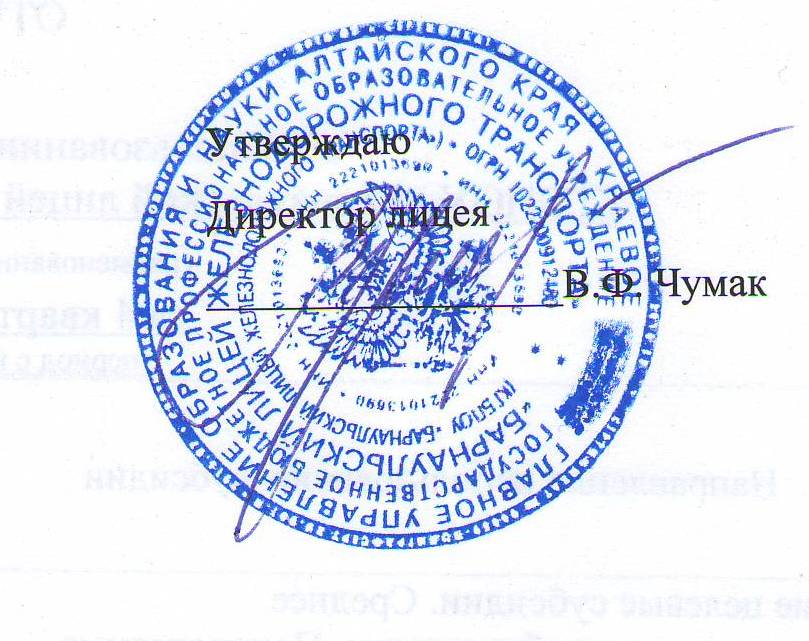 «9»сентября2016г.Стр.1.ПАСПОРТ РАБОЧЕЙ ПРОГРАММЫ УЧЕБНОЙ ДИСЦИПЛИНЫ62.СТРУКТУРА И СОДЕРЖАНИЕ УЧЕБНОЙ ДИСЦИПЛИНЫ93.ПРИМЕРНЫЕ ТЕМЫ РЕФЕРАТОВ154.УСЛОВИЯ РЕАЛИЗАЦИИ РАБОЧЕЙ ПРОГРАММЫУЧЕБНОЙ ДИСЦИПЛИНЫ165.КОНТРОЛЬ И ОЦЕНКА РЕЗУЛЬТАТОВ ОСВОЕНИЯУЧЕБНОЙ ДИСЦИПЛИНЫ19Вид учебной работыОбъем часовМаксимальная учебная нагрузка (всего)54Обязательная аудиторная учебная нагрузка (всего),36в том числе:защита бизнес-плана2Самостоятельная работа обучающегося (всего),18в том числе:самостоятельная работа над проектом4подготовка творческих работ (презентаций, рефератов, докладов)10составление бизнес-плана4Промежуточная аттестация в форме дифференцированного зачетаПромежуточная аттестация в форме дифференцированного зачетаНаименование разделов и темСодержание учебного материала, практические занятия, контрольные работы, самостоятельная работа обучающихся Содержание учебного материала, практические занятия, контрольные работы, самостоятельная работа обучающихся Объем часовУровень освоенияРаздел 1.Организация предпринимательской деятельностиОрганизация предпринимательской деятельности30 (20+10)Тема 1.1.ВведениеСодержание учебного материалаСодержание учебного материала1Тема 1.1.Введение1.Введение. Предмет, содержание и особенности курса.11Тема 1.1.Введение2.Предпринимательская деятельность как система и как процесс.11Тема 1.1.Введение3.Роль индивидуума в организационной деятельности. 11Тема 1.1.ВведениеСамостоятельная работа обучающихся. Подготовить сообщение на тему «История развития предпринимательства в России и Алтайском крае».Самостоятельная работа обучающихся. Подготовить сообщение на тему «История развития предпринимательства в России и Алтайском крае».½ Тема 1.2.Сущность предпринимательской деятельностиСодержание учебного материалаСодержание учебного материала7Тема 1.2.Сущность предпринимательской деятельности1.Понятие и функции предпринимательства.  Типы и виды предпринимательства. Особенности предпринимательства в сфере услуг.71Тема 1.2.Сущность предпринимательской деятельности2.Внешняя и внутренняя среда предпринимательства.71Тема 1.2.Сущность предпринимательской деятельности3.Субъекты предпринимательской деятельности. Физические июридические лица.71Тема 1.2.Сущность предпринимательской деятельности4.Основные формы предпринимательской деятельности. Организационно-правовые формы предпринимательской деятельности.71Тема 1.2.Сущность предпринимательской деятельности5.Правовое регулирование предпринимательской деятельности.  Правовой статус предпринимателя. Лицензирование отдельных видов деятельности. Контрольно-надзорные органы, их права и обязанности. Юридическая ответственность предпринимателя.71Тема 1.2.Сущность предпринимательской деятельностиСамостоятельная работа обучающихся. Подготовить сообщение на тему «Франчайзинг как форма предпринимательской деятельности (положительные и отрицательные стороны)».Заполнить таблицу «Достоинства и недостатки разных организационно-правовых форм предпринимательской деятельности».Изучение нормативной документации: «Правовое обеспечение предпринимательства».Самостоятельная работа обучающихся. Подготовить сообщение на тему «Франчайзинг как форма предпринимательской деятельности (положительные и отрицательные стороны)».Заполнить таблицу «Достоинства и недостатки разных организационно-правовых форм предпринимательской деятельности».Изучение нормативной документации: «Правовое обеспечение предпринимательства».3 ½ Тема 1.3.Государственное регулирование в сфере предпринимательстваСодержание учебного материалаСодержание учебного материала2Тема 1.3.Государственное регулирование в сфере предпринимательства1.Условия и этапы развития государственного регулирования предпринимательства.21Тема 1.3.Государственное регулирование в сфере предпринимательства2.Цели государственного регулирования предпринимательства в современных условиях.21Тема 1.3.Государственное регулирование в сфере предпринимательства3.Государственная и муниципальная поддержка предпринимательской деятельности в Алтайском крае. Формы государственной поддержки: имущественная, финансовая, информационная, консультационная.Полномочия субъектов государственной власти и местного самоуправления по поддержке малого бизнеса.21Тема 1.3.Государственное регулирование в сфере предпринимательства4.Меры поддержки малого бизнеса в условиях, сформировавшихся под влиянием глобального мирового кризиса.21Тема 1.3.Государственное регулирование в сфере предпринимательстваСамостоятельная работа обучающихся. Подготовить сообщение на тему «Государственная поддержка бизнеса».«Формы поддержки малого бизнеса в г. Барнаул» (обзор местных СМИ)Самостоятельная работа обучающихся. Подготовить сообщение на тему «Государственная поддержка бизнеса».«Формы поддержки малого бизнеса в г. Барнаул» (обзор местных СМИ)1Тема 1.4.Сущность малого предпринимательстваСодержание учебного материалаСодержание учебного материала2Тема 1.4.Сущность малого предпринимательства1.Малое предпринимательство: определение понятия, преимущества и недостатки, роль в развитии экономики. 21Тема 1.4.Сущность малого предпринимательства2Причины, препятствующие развитию малого предприятия.21Тема 1.4.Сущность малого предпринимательства3.Этапы создания собственного дела.  Механизм создания малого предприятия.21Тема 1.4.Сущность малого предпринимательства4.Особенности регистрации, реорганизации и ликвидации фирм.21Тема 1.4.Сущность малого предпринимательстваСамостоятельная работа обучающихся.Проанализировать конкурентную среду на рынке услуг города Барнаула. Самостоятельная работа обучающихся.Проанализировать конкурентную среду на рынке услуг города Барнаула. 1Тема 1.5.Имущественные, финансово-кредитные, кадровые ресурсы для малого предпринимательстваСодержание учебного материалаСодержание учебного материала8Тема 1.5.Имущественные, финансово-кредитные, кадровые ресурсы для малого предпринимательства1.Собственность и предпринимательство. Правовые формы осуществления предпринимательства самим собственником. Право собственности на предприятие. Формирование имущественной основы предпринимательской деятельности. Собственные, заемные и привлеченные средства предпринимателя. Приватизация как способ формирования имущественной базы предпринимательства. Права предпринимателя в распоряжении своей собственностью; распоряжение предприятием; распоряжение прибылью от предпринимательской деятельности. Доверительная собственность.81Тема 1.5.Имущественные, финансово-кредитные, кадровые ресурсы для малого предпринимательства2.Финансовое самообеспечение хозяйствующего субъекта. Финансовый менеджмент. Выручка. Себестоимость. Прибыль. Анализ и планирование финансов предприятия.81Тема 1.5.Имущественные, финансово-кредитные, кадровые ресурсы для малого предпринимательства3.Кредит как источник финансирования малого предпринимательства. Виды и формы кредитования малого предпринимательства. Требования кредитных организаций, предъявляемые к потенциальным заемщикам – субъектам малого бизнеса. Проектное финансирование как способ организации кредитования малого предпринимательства. Программы региональных банков по кредитованию субъектов малого предпринимательства. Лизинг, факторинг, микрокредитование – новые возможности финансирования для субъектов малого предпринимательства.81Тема 1.5.Имущественные, финансово-кредитные, кадровые ресурсы для малого предпринимательства4.Персонал предприятия, его классификация. Отбор, подбор, оценка персонала. Оформление трудовых отношений: порядок заключения трудового договора, его содержание. Срочные трудовые договоры. Изменение условий трудового договора. Прекращение трудового договора по различным основаниям. Особенности заключения, изменения, расторжения трудовых договоров, заключенных между индивидуальным предпринимателем-работодателем и работником. Дисциплинарная и материальная ответственность работников. Ответственность работодателя за нарушение трудового законодательства.81Тема 1.5.Имущественные, финансово-кредитные, кадровые ресурсы для малого предпринимательстваСамостоятельная работа обучающихся. Подготовить сообщение на тему «Заполнение трудового договора».Подготовить сообщение на тему «Кадровый менеджмент: отбор, подбор, оценка персонала»Самостоятельная работа обучающихся. Подготовить сообщение на тему «Заполнение трудового договора».Подготовить сообщение на тему «Кадровый менеджмент: отбор, подбор, оценка персонала»4Раздел 2.Планирование предпринимательской деятельностиПланирование предпринимательской деятельности24 (16+8)Тема 2.1.Реализация бизнес-идей в предпринимательствеСодержание учебного материалаСодержание учебного материала2Тема 2.1.Реализация бизнес-идей в предпринимательстве1.Предпринимательские идеи и их реализация: отбор и анализ, технология принятия решений. Разработка предпринимательской стратегии.23Тема 2.1.Реализация бизнес-идей в предпринимательстве2.Организация планирования предпринимательской деятельности. Виды планирования.23Тема 2.1.Реализация бизнес-идей в предпринимательстве3.Понятие бизнес-плана. Цели, функции и структура бизнес-плана.23Тема 2.1.Реализация бизнес-идей в предпринимательстве4.Основы составления (методика разработки) бизнес-планов.23Тема 2.1.Реализация бизнес-идей в предпринимательствеСамостоятельная работа обучающихся. Заполнить основные разделы бизнес-плана.Самостоятельная работа обучающихся. Заполнить основные разделы бизнес-плана.1Тема 2.2.Маркетингв предпринимательской деятельностиСодержание учебного материалаСодержание учебного материала2Тема 2.2.Маркетингв предпринимательской деятельности1.Понятие маркетинг.  Подходы к разработке плана маркетинга. Задачи маркетингового анализа и оценки рынка.23Тема 2.2.Маркетингв предпринимательской деятельности2.Анализ рыночных потребностей и спроса на новые товары и услуги, выявление потребителей и их основных потребностей. Цены и ценовая политика. Продвижение товаров и услуг на рынок. Каналы поставки.23Тема 2.2.Маркетингв предпринимательской деятельностиСамостоятельная работа обучающихся. Разработать план маркетинга, заполнить соответствующий раздел бизнес-плана.Самостоятельная работа обучающихся. Разработать план маркетинга, заполнить соответствующий раздел бизнес-плана.1Тема 2.3.Конкуренция. Предпринимательский рискСодержание учебного материалаСодержание учебного материала2Тема 2.3.Конкуренция. Предпринимательский риск1.Понятие конкуренции, ее формы, функции и значение. Антимонопольное регулирование.23Тема 2.3.Конкуренция. Предпринимательский риск2.Конкуренция и конкурентоспособность, конкурентные преимущества. Формирование стратегии повышения конкурентоспособности. 23Тема 2.3.Конкуренция. Предпринимательский риск3.Сущность и классификации предпринимательских рисков.  Показатели риска и методы его оценки. Основные способы снижения риска.23Тема 2.3.Конкуренция. Предпринимательский рискСамостоятельная работа обучающихся. Написать стратегию (идеи) повышения конкурентоспособности бизнеса, оценить возможные риски.Подготовить сообщение на тему «Возможные предпринимательские риски и меры борьбы с ними»Самостоятельная работа обучающихся. Написать стратегию (идеи) повышения конкурентоспособности бизнеса, оценить возможные риски.Подготовить сообщение на тему «Возможные предпринимательские риски и меры борьбы с ними»1Тема 2.4.Реклама и РRСодержание учебного материалаСодержание учебного материала2Тема 2.4.Реклама и РR1.Сущность и история развития рекламы. Функции, виды и основные понятия рекламы.23Тема 2.4.Реклама и РR2.Основные правила работающей рекламы для малого и среднего бизнеса.23Тема 2.4.Реклама и РR3.Регулирование в сфере рекламы.23Тема 2.4.Реклама и РRСамостоятельная работа обучающихся. Разработать рекламную стратегию бизнеса.Самостоятельная работа обучающихся. Разработать рекламную стратегию бизнеса.1Тема 2.5.Менеджмент  в предпринимательской деятельностиСодержание учебного материалаСодержание учебного материала1Тема 2.5.Менеджмент  в предпринимательской деятельности1.Понятие менеджмент. Пирамида управления. Информационный менеджмент. Стратегическое планирование.13Тема 2.5.Менеджмент  в предпринимательской деятельности2.Требования к личности менеджера малого бизнеса.13Тема 2.5.Менеджмент  в предпринимательской деятельности3.Характерные типы управленческого поведения.13Тема 2.5.Менеджмент  в предпринимательской деятельностиСамостоятельная работа обучающихся. Разработать стратегию менеджмента.  Самостоятельная работа обучающихся. Разработать стратегию менеджмента.  ½ Тема 2.6.Этика и культура предпринимательской деятельностиСодержание учебного материалаСодержание учебного материала1Тема 2.6.Этика и культура предпринимательской деятельности1.Сущность (понятие), основные функции и принципы культуры предпринимательства. 13Тема 2.6.Этика и культура предпринимательской деятельности2.Культура предпринимательской организации. Институциональный аспект предпринимательской культуры.13Тема 2.6.Этика и культура предпринимательской деятельности3.Личностный аспект предпринимательской культуры. Анализ и оценка личных, деловых и организаторских способностей предпринимателя. 13Тема 2.6.Этика и культура предпринимательской деятельности4.Этика деловых отношений в зарубежных странах и в России.13Тема 2.6.Этика и культура предпринимательской деятельностиСамостоятельная работа обучающихся.Подготовить сообщение на тему «Личностные и деловые качества предпринимателя», «Деловой кодекс предпринимателя»Проанализировать и оценить собственные личные, деловые и организаторские способности предпринимателя. Самостоятельная работа обучающихся.Подготовить сообщение на тему «Личностные и деловые качества предпринимателя», «Деловой кодекс предпринимателя»Проанализировать и оценить собственные личные, деловые и организаторские способности предпринимателя. ½ Тема 2.7.Бизнес-модельСодержание учебного материалаСодержание учебного материала2Тема 2.7.Бизнес-модель1.Бизнес-модель и ее сущность.  Историческое развитие различных бизнес-моделей.22Тема 2.7.Бизнес-модель2.Схематическое представление бизнес-модели: инфраструктура, предложение и потребители, финансы.22Тема 2.7.Бизнес-модель3.Примеры бизнес-моделей: франчайзинг, прямые продажи, B2B, B2C, P2P, B2G, G2B.22Тема 2.7.Бизнес-модельСамостоятельная работа обучающихся. Разработать собственную бизнес-модель.Самостоятельная работа обучающихся. Разработать собственную бизнес-модель.2Тема 2.8.Оценка эффективностипредпринимательской деятельностиСодержание учебного материалаСодержание учебного материала1Тема 2.8.Оценка эффективностипредпринимательской деятельности1.Подходы к оценке эффективности предпринимательской деятельности. 11Тема 2.8.Оценка эффективностипредпринимательской деятельности2.Основные показатели эффективности производства11Тема 2.8.Оценка эффективностипредпринимательской деятельности3.Принципы и методы оценки эффективности предпринимательской деятельности.11Тема 2.8.Оценка эффективностипредпринимательской деятельностиСамостоятельная работа обучающихся. Подготовить сообщение на тему «Бренды индустрии красоты» (в России и за рубежом).Самостоятельная работа обучающихся. Подготовить сообщение на тему «Бренды индустрии красоты» (в России и за рубежом).1Дифференцированный зачетДифференцированный зачет3Всего:Всего:Всего:54 (36+18)Результаты обучения (освоенные умения, усвоенные знания)Формы и методы контроля и оценки результатов обученияУмения:определять объекты и субъекты предпринимательской деятельности;различать виды предпринимательства и организационно-правовые формы, сопоставлять их деятельность в условиях рыночной экономики;определять внешнюю и внутреннюю среду предпринимательства, факторы его формирующие;разрабатывать бизнес-план, стратегию и тактику предпринимательской деятельности;применять экономические знания в конкретных производственных ситуациях;оформлять основные формы документов по регистрации предпринимательской деятельности и в процессе ее осуществления;выбирать экономически эффективные способы ведения предпринимательства;производить оценку предпринимательской деятельности,различать виды ответственности предпринимателей,соблюдать и применять этические нормы предпринимательства.устный опросзаполнение таблицыустный опросбизнес-планированиеустный опросустный опросбизнес-планированиеустный опросустный поросустный опрос, тестированиеЗнания:историю развития предпринимательства в России и Алтайском крае;понятие, содержание, сущность предпринимательской деятельности;объекты, субъекты и цели предпринимательства;нормативно-правовую базу, регламентирующую предпринимательскую деятельность;виды предпринимательства, организационно-правовые формы организаций;внутреннюю и внешнюю среду предпринимательской деятельности;характеристику и значение этапов предпринимательской деятельности;типы и технологию принятия предпринимательских решений;предпринимательские риски и способы их снижения;систему показателей эффективности предпринимательской деятельности, пути их контроля и повышения;сущность и виды ответственности предпринимателей;понятие культуры предпринимательства.домашняя работа (сообщение)тестированиетестированиеустный опросустный опростестированиеустный опросбизнес-планированиеустный опросустный опрос, сообщениеустный опросустный опрос